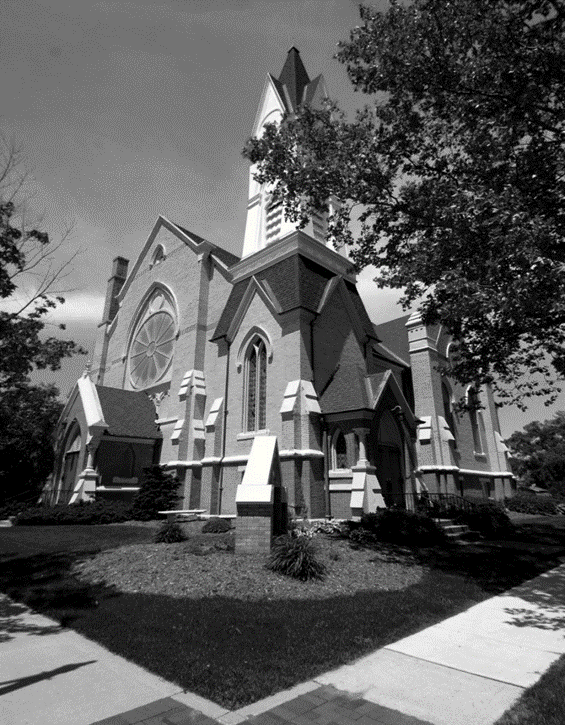 *Thank you to all for your Prayers! Please feel free to send a card to anyone listed above.New Member Class: This class gives anyone (current member or interested persons) the opportunity to learn more about the history, ministries, organization, and beliefs of this Congregational church. Please contact the church office or Pastor Ed for more info if you are feeling led to join this community of faith by becoming a member  or would like more information on transferring your membership. Baptisms: We are also looking for any member that would like to have their child baptized or would themselves like to be rebaptized to “refresh” your faith in the Holy Spirit. 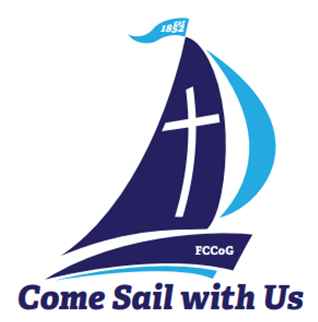 The church office hours are Mon. through Thurs. from 9:00-3:30 with a break from 2:00-2:30pm. Please call ahead if you need assistance.  Contact Info: Please update your contact info (new address, email or phone number) to receive church mailings, with the church office. *You need not be a member to receive all the latest news and updates!Our Nurse is available Mon. and Tues. from 8-4, and Thurs. from 8-12. If you have medical questions, concerns, or need a ride, please call/text Patrice at (616) 894-7288 for assistance.Free COVID tests are available in the lobby. Please feel free to stop in and grab a kit or two for yourself or for anyone you think may need one. Thank you!Church youth are encouraged to join us to plan for upcoming events and fellowship trips! Join us March 18 at Arbor Grove for a PF Youth outing to Jackson, MI for laser tag and skating. The cost is $10 (bring money for snacks); pay when you arrive.To join the group or for more info on upcoming PF Youth trips, call/text Claude Johnson at 616-894-5595 or email: claudej2002us@yahoo.com.Tithing boxes are still available by the church bulletin board. If you would like a box assigned to you, please contact the church office and we can provide you with a card or box. Thank you for your continued support!‘Thank you’ for bringing in your coins for our Noisy Coin Offering going to IMKids 3rd Meal. Had the largest collection ever with $497.14 in change to be given to kids in need! By sharing your coins, you are teaching our young ones about caring for others. Thank you everyone, for these generous donations!Spring Curriculum has arrived and will be in Sunday School before the end of March. It includes Palm Sunday and Easter in the teachings!We are having VACATION BIBLE SCHOOL THIS SUMMER! Watch the April Pilgrim Pulse for exact dates. New this year will be having VBS right after Miss Candy’s Busy Bees starting with lunch at 11:30 and VBS at 12:00. More information is coming soon. Nursery Toys: If you have slightly used toys for children (infant to 2 years old) that you can donate to the nursery, there is a box outside the office for donations. Toys should be clean and in good working order. Thank you!Children’s Sermons If you have a 4 minute or less message for young children and would like to share that message in church, please see Fran Gibbs. Openings are available for late March and early April. Special Music Performances for March: March 5: Chancel ChoirMarch 12: Praise Choir March 19: FCC PreschoolersMarch 26: Chancel Choir*Chancel Choir practices every Sunday at 9:30am in the sanctuary. Please join us!If you are of high school age or older and interested in singing with the Chancel Choir, contact Deb Dieckman, the office or come to a rehearsal. No audition is necessary!  The group practices every Tues. evenings from 4-5pm and sings once a month at our Sunday Services. This group is for children ages pre-k through middle school. Please come join us one and all! Happy Birthday! To Ann Emerson (3/1), Kristen Milam (3/10), Libbie Suchowolec (3/10), Emily Suchowolec (3/12), Rachael Milam (3/14), Carrie Venema (3/14), Gavin Outman (3/16), Jane Truesdell (3/21), and Larry Snow (3/24). Happy Anniversary! To Larry & Mary Snow (3/24).If you would like your special event listed, please contact the church office!We are always looking for ways for our congregation to be involved in our Sunday Service! Here are some areas you can help: Nursery Helper (background check required)Coffee serviceLiturgist (to join the list, contact the church office) Sound Techs:. If interested, contact the church office (training is available).Please see the signup sheets by the church bulletin board in the lobby. *Many dates are still available! As we move into March, we will begin our preperations for our Leprechan day celebration! The children will be making traps to try to catch the Leprechan. Fundraiser: We are now taking orders for our spring fundraiser from the Goodies Popcorn Company in Holland, MI. There is an order form and brochure located by the church office if you would like to look at the available products and place an order! *Money is due at the time of ordering. Items will be delivered in April.Meeting: is Tues., March 14 at 6:30pm to plan for Maundy Thursday Seder Supper, Palm Sunday, and Easter. Please try to attend. Reservations for the Seder Supper will start after the Deacon Meeting. Watch the announcements for more information.DOM: Coleen Venema is the March Deacon of the Month. She is organizing a tribute to Girl Scouts on March 12. If you have your sash or pins from being a Girl Scout, please wear them that day. March 12 is also when Daylight Savings time begins!Easter Flowers: Please get your Easter Flower Orders in by March 20. An assortment of spring flowering plants are available to remember or honor a loved one. Flowers will be on the altar at Easter and available to take home right after the service on April 8th. Please see the order form below.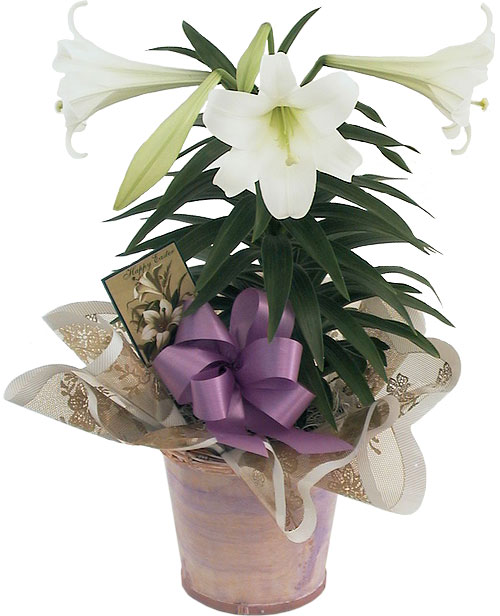 Lay Speaker: Pastor Ed will be away on Sun., March 26. Tim Hyde will be filling in as speaker that day. Happy Birthday! To Ann Emerson (3/1), Kristen Milam (3/10), Libbie Suchowolec (3/10), Emily Suchowolec (3/12), Rachael Milam (3/14), Carrie Venema (3/14), Gavin Outman (3/16), Jane Truesdell (3/21), and Larry Snow (3/24). Happy Anniversary! To Larry & Mary Snow (3/24).WF Board Meeting: We will have a board meeting after church on Sun., March 19th.  Terri Lynn Nuts We still have a few items left: walnuts, praline pecans, almonds roasted and salted, dark chocolate almonds, pecan clusters (9oz), dark chocolate sea salt caramels, jumbo chocolate covered raisings, malted milk balls, cranberry granola, and bridge mix. *All bags are 1lb. bags unless indicated otherwise. Please see Chris Hubbard to purchase the last of the Terri Lynn Nuts. This is the last year we are using that company and we have a few items left over.Even though it was a storm warning Wednesday and there was no school, we still hosted an Ash Wednesday Service on February 22. Thank you, Chris Hubbard, Pastor Ed Milam, and Janet Tower, for a silent time for reflection and preparation for Lent. Thank you, to the servers, and those who set up for the 16 people in attendance. If you missed the service, see Chris Hubbard for the beautiful Lenten handouts to guide you on your faith journey this year.Circle Meetings: Circles meet on Wed., March 1 at 1pm with Rosel Eagles and 6:30pm with Fran Gibbs. Any women of the church are most welcome to attend either meeting that works for them!Daylight Savings Time Begins March 12th. Please remember to turn you clocks ahead 1 hour Sat. night. This is also a good time to change the batteries in your smoke detectors! Greenville Community Center: presents “Peter Pan.” Shows are March 3 at 7pm, March 4 at 7pm, and March 5 at 2pm. Visit www.greenvillemi.org for tickets and more information.GHS: Presents the ‘Wizard of Oz’. Shows are March 16, 17, and 18. Visit www.gpac.ludus.com for tickets, show times and more information!United Way Vita Program: The Volunteer Income Tax Assistance program is a free tax service provided to households that make less that $55k. If interested in this service, call 211 to schedule an appointment.AARP Tax Info: will be offering freee tax help for low and moderate income taxpayers, for those 60+, starting Feb. 6th through April 12th. By appointment only: Mon. and Wed. from 9:30am – 2:30pm. Call CoA option #2. CoA Contact Info: Office # is 989-831-7476 or visit www.montcalmcountycommissiononaging.org. 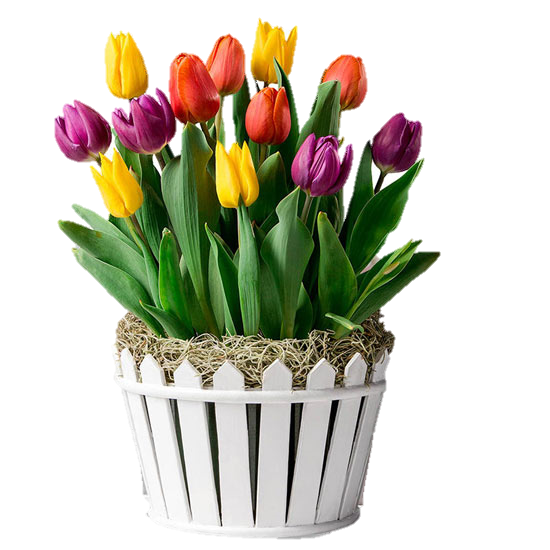 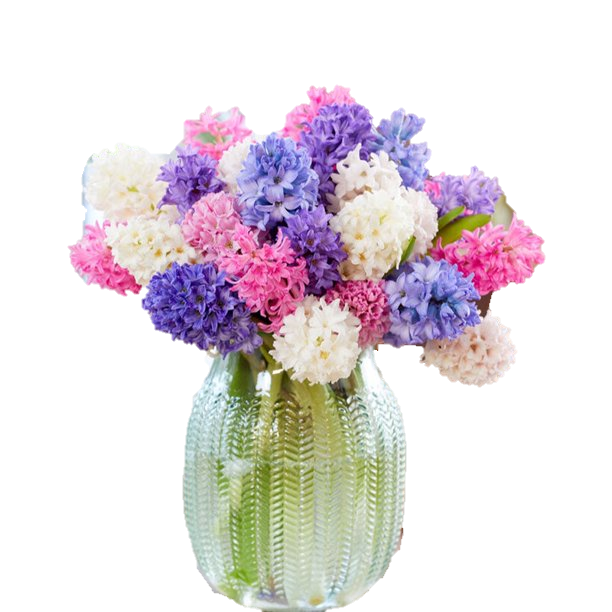 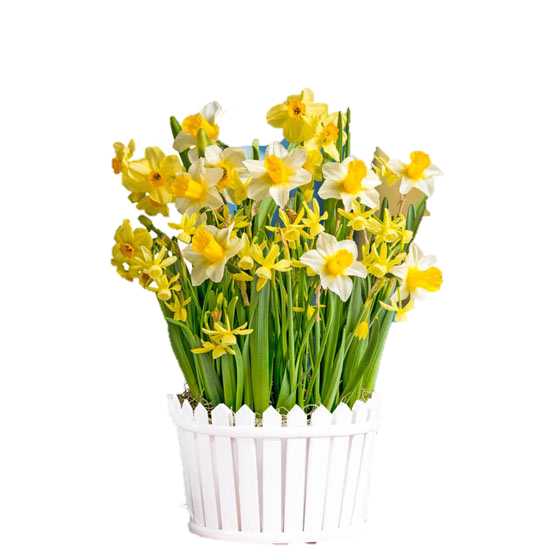 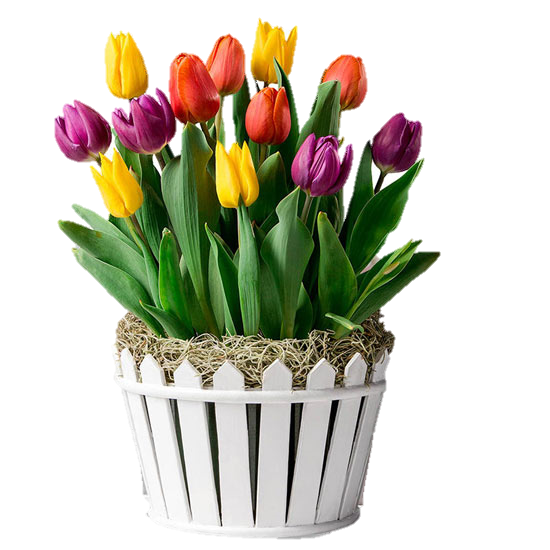 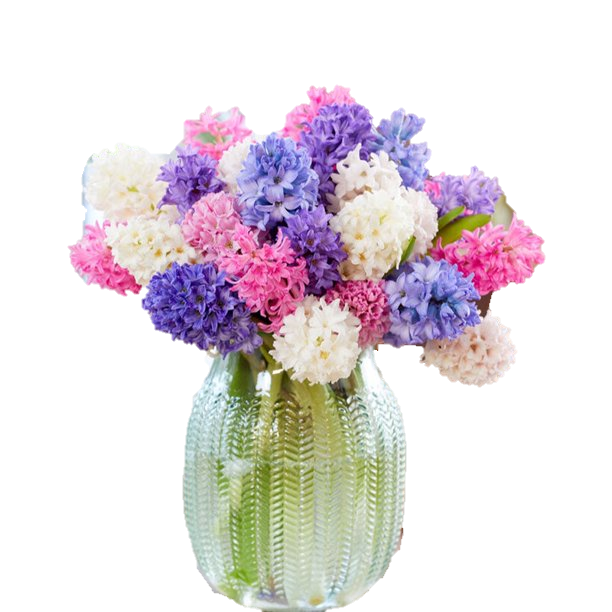 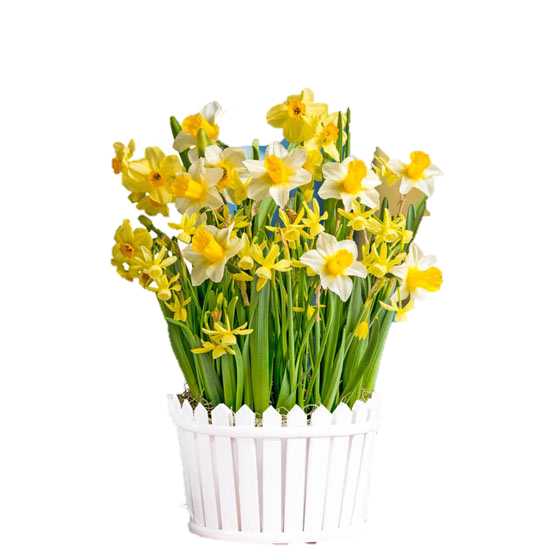 ~ March 2023 ~Calendar Notes: ~ April 2023 ~Calendar Notes: IN OUR PRAYERSIN OUR PRAYERSIN OUR PRAYERSIN OUR PRAYERSIN OUR PRAYERSOUR MILITARY: Matthew Crittenden, Jordan Varney, Paul Lepley, TJ Curry, Joshua Roose, Stephanie Roose, Melissa Staffen, Rick Grimes, Joe Suchowolec, Griffin Gloden, and Kyle Durdle.OUR MILITARY: Matthew Crittenden, Jordan Varney, Paul Lepley, TJ Curry, Joshua Roose, Stephanie Roose, Melissa Staffen, Rick Grimes, Joe Suchowolec, Griffin Gloden, and Kyle Durdle.OUR MILITARY: Matthew Crittenden, Jordan Varney, Paul Lepley, TJ Curry, Joshua Roose, Stephanie Roose, Melissa Staffen, Rick Grimes, Joe Suchowolec, Griffin Gloden, and Kyle Durdle.OUR MILITARY: Matthew Crittenden, Jordan Varney, Paul Lepley, TJ Curry, Joshua Roose, Stephanie Roose, Melissa Staffen, Rick Grimes, Joe Suchowolec, Griffin Gloden, and Kyle Durdle.OUR MILITARY: Matthew Crittenden, Jordan Varney, Paul Lepley, TJ Curry, Joshua Roose, Stephanie Roose, Melissa Staffen, Rick Grimes, Joe Suchowolec, Griffin Gloden, and Kyle Durdle.Ongoing Prayers for:Ongoing Prayers for:Ongoing Prayers for:Ongoing Prayers for:Ongoing Prayers for:Lucas HopkinsRob SansomJerry HaverdinkWilson & Barb HoyRoxanne FaberStacy GarlickDr. Joe & Valerie MejiaKen & Kathy ReedJames & Pauline GriffithJohn KoppenolDawn DickinsonJoann GanzevoortBrian Tiffany Marjoan WohlfertFCC Family At Care Facilities:FCC Family At Care Facilities:FCC Family At Care Facilities:FCC Family At Care Facilities:FCC Family At Care Facilities:Bette Houle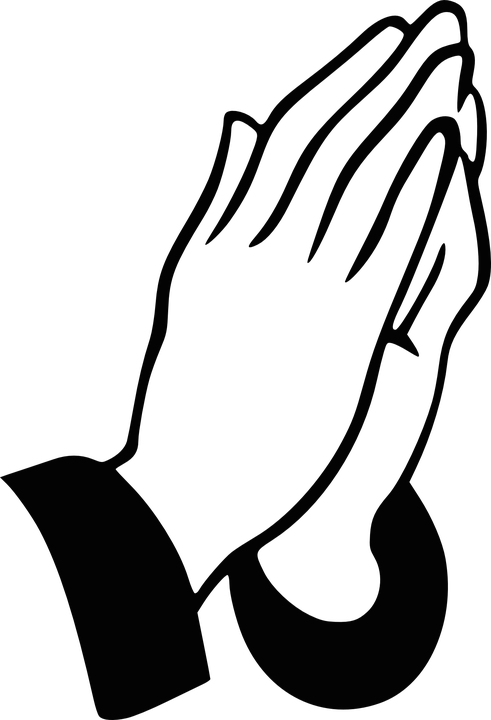 Corla MorganBarb & Wilson HoyPat TothDoris Dieckman MarshallCap (Ray) TowerBette HouleCorla MorganBarb & Wilson HoyPat TothDoris Dieckman MarshallCap (Ray) Tower-at The Brook Assisted Living, Cedar Springs -at SHUM RNC, Room #103-at Canal View Houghton County Medical Facility-at Hathaway Hills Assisted Living, Room #15-at Boulder Creek Assisted Living, Room #8-at Hathaway Hills Assisted Living, Room #12-at The Brook Assisted Living, Cedar Springs -at SHUM RNC, Room #103-at Canal View Houghton County Medical Facility-at Hathaway Hills Assisted Living, Room #15-at Boulder Creek Assisted Living, Room #8-at Hathaway Hills Assisted Living, Room #12-at The Brook Assisted Living, Cedar Springs -at SHUM RNC, Room #103-at Canal View Houghton County Medical Facility-at Hathaway Hills Assisted Living, Room #15-at Boulder Creek Assisted Living, Room #8-at Hathaway Hills Assisted Living, Room #12Prayers for Members, Family and Friends:Prayers for Members, Family and Friends:Prayers for Members, Family and Friends:Prayers for Members, Family and Friends:Prayers for Members, Family and Friends:Diane JonesKim Massengale Diane JonesKim Massengale Friend of Darlene PetersenFriend of Darlene PetersenFriend of Darlene PetersenFriend of Darlene PetersenFriend of Darlene PetersenFriend of Darlene PetersenCongratulations:Congratulations:Congratulations:Congratulations:Congratulations:To Jordan & Justin Zimmer on the birth of their son, Clyde Miles. Born Monday, February 21 at 3:46am at 7lbs 6oz. He is also welcomed by his grandparents John & Deb House.To Jordan & Justin Zimmer on the birth of their son, Clyde Miles. Born Monday, February 21 at 3:46am at 7lbs 6oz. He is also welcomed by his grandparents John & Deb House.To Jordan & Justin Zimmer on the birth of their son, Clyde Miles. Born Monday, February 21 at 3:46am at 7lbs 6oz. He is also welcomed by his grandparents John & Deb House.To Jordan & Justin Zimmer on the birth of their son, Clyde Miles. Born Monday, February 21 at 3:46am at 7lbs 6oz. He is also welcomed by his grandparents John & Deb House.To Jordan & Justin Zimmer on the birth of their son, Clyde Miles. Born Monday, February 21 at 3:46am at 7lbs 6oz. He is also welcomed by his grandparents John & Deb House.Special Prayers For:Special Prayers For:Special Prayers For:Special Prayers For:Special Prayers For:The Adair & McPherson Families for the passing of Brian Adair on Feb. 3rd. The Cole Family for the passing of Carole Cole on Feb. 8th.  Danielle McConnell (daughter of Candy Outman) for recovery from her recent surgery .Angela Jackwicz (sister of Rob Sansom) for cancer treatment and surgery.Sandra Tiffany for severe back pain and stage 4 kidney diseaseScott Hanson and son Bennett, born Jan. 5th. Melissa Andrews  for recovery from her recent hip surgery.Clifford Herrboldt (uncle of Duane Putnam)John Emerson for recovery from his recent surgery .Ken & Kathy ReedThe Adair & McPherson Families for the passing of Brian Adair on Feb. 3rd. The Cole Family for the passing of Carole Cole on Feb. 8th.  Danielle McConnell (daughter of Candy Outman) for recovery from her recent surgery .Angela Jackwicz (sister of Rob Sansom) for cancer treatment and surgery.Sandra Tiffany for severe back pain and stage 4 kidney diseaseScott Hanson and son Bennett, born Jan. 5th. Melissa Andrews  for recovery from her recent hip surgery.Clifford Herrboldt (uncle of Duane Putnam)John Emerson for recovery from his recent surgery .Ken & Kathy ReedThe Adair & McPherson Families for the passing of Brian Adair on Feb. 3rd. The Cole Family for the passing of Carole Cole on Feb. 8th.  Danielle McConnell (daughter of Candy Outman) for recovery from her recent surgery .Angela Jackwicz (sister of Rob Sansom) for cancer treatment and surgery.Sandra Tiffany for severe back pain and stage 4 kidney diseaseScott Hanson and son Bennett, born Jan. 5th. Melissa Andrews  for recovery from her recent hip surgery.Clifford Herrboldt (uncle of Duane Putnam)John Emerson for recovery from his recent surgery .Ken & Kathy ReedThe Adair & McPherson Families for the passing of Brian Adair on Feb. 3rd. The Cole Family for the passing of Carole Cole on Feb. 8th.  Danielle McConnell (daughter of Candy Outman) for recovery from her recent surgery .Angela Jackwicz (sister of Rob Sansom) for cancer treatment and surgery.Sandra Tiffany for severe back pain and stage 4 kidney diseaseScott Hanson and son Bennett, born Jan. 5th. Melissa Andrews  for recovery from her recent hip surgery.Clifford Herrboldt (uncle of Duane Putnam)John Emerson for recovery from his recent surgery .Ken & Kathy ReedThe Adair & McPherson Families for the passing of Brian Adair on Feb. 3rd. The Cole Family for the passing of Carole Cole on Feb. 8th.  Danielle McConnell (daughter of Candy Outman) for recovery from her recent surgery .Angela Jackwicz (sister of Rob Sansom) for cancer treatment and surgery.Sandra Tiffany for severe back pain and stage 4 kidney diseaseScott Hanson and son Bennett, born Jan. 5th. Melissa Andrews  for recovery from her recent hip surgery.Clifford Herrboldt (uncle of Duane Putnam)John Emerson for recovery from his recent surgery .Ken & Kathy ReedPastoral NewsChristian Education NewsChurch Office NewsMusic Committee NewsParish Nurse NewsPF Youth NewsStewardship NewsChildren’s Praise Choir NewsCelebrationsMutual Ministry OpportunitiesPreschool NewsDeacons NewsCelebration NewsWomen’s Fellowship NewsLocal Area and Other NewsSunMonTueWedThuFriSat“Spring Forward” Sun. March 12th!Daylight Savings Time Begins“Spring Forward” Sun. March 12th!Daylight Savings Time Begins“Spring Forward” Sun. March 12th!Daylight Savings Time Begins1  10a PURLS1p Winslow6:30 Bethany211a GAMA4:30 Scouts (all)7:30 AA345 Communion & 9:30 Choir Practice9:30 Sunday School9:30 Bible Study10:30 WorshipSpecial Music – Chancel Choir12p PF Youth Mtg.3p Venture674p Praise Choir810a PURLS94:30 Scouts (all)7:30 AA101112p Pinewood Derby12    Daylight Savings Time Begins & Girl Scout Sunday9:30 Choir Practice9:30 Sunday School9:30 Bible Study10:30 WorshipSpecial Music – Praise Choir13144p Praise Choir6:30 Deacons1510a PURLS164:30 Scouts (all)7:30 AA17St. Patrick’s Day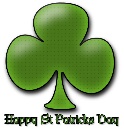 18199:30 Choir Practice9:30 Sunday School9:30 Bible Study10:30 WorshipSpecial Music – Preschoolers3p Venture206:30 Trustees214p Praise Choir2210a PURLS234:30 Scouts (all)7:30p AA2425269:30 Choir Practice9:30 Sunday School9:30 Bible Study10:30 Worship*Guest Speaker: Tim HydeSpecial Music – TBA27Office Open10-228Office Open10-22910a PURLSOffice Open10-230Office Closed7:30p AA31Office ClosedSunMonTueWedThuFriSat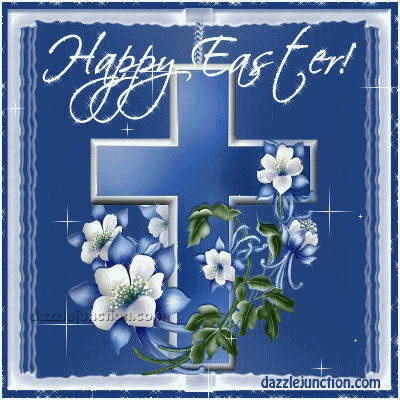 12  Communion & Palm Sunday9:30 Choir Practice9:30 Sunday School9:30 Bible Study10:30 WorshipSpecial Music – Praise Choir3p Venture3Office Closed44p Praise Choir510a PURLS611a GAMAMaundy Thursday4:30 Scouts (all)7:30 AA7Office OpenGood Friday8Holy Saturday9  Easter Sunday9:30 Choir Practice9:30 Sunday School9:30 Bible Study10:30 WorshipSpecial Music – Chancel Choir10114p Praise Choir6:30 Deacons1210a PURLS134:30 Scouts (all)7:30 AA1415169:30 Choir Practice9:30 Sunday School9:30 Bible Study10:30 WorshipSpecial Music – Kathy Jeppesen3p Venture17184p Praise Choir1910a PURLS204:30 Scouts (all)7:30 AA2122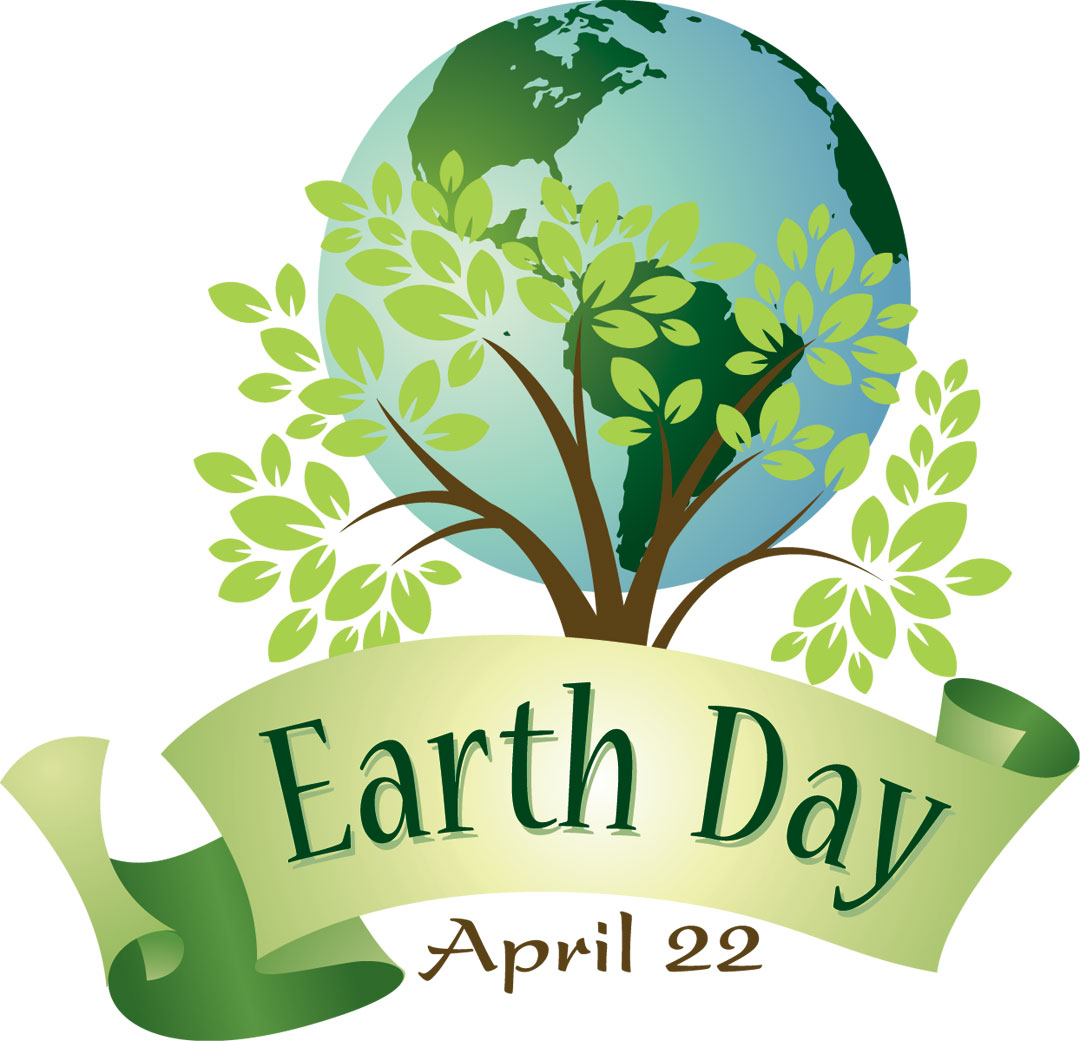 239:30 Choir Practice9:30 Sunday School9:30 Bible Study10:30 WorshipSpecial Music – Claude Johnson246:30 Trustees254p Praise Choir2610a PURLS274:30 Scouts (all)7:30 AA2829309:30 Choir Practice9:30 Sunday School9:30 Bible Study10:30 WorshipSpecial Music – Chancel Choir